Adaptive Immunity:                         Lec :Dr: Raghad FadhilAdaptive immunity   contrasts with   innate immunity   in   the dynamic of the underlying cellular and molecular responses:  1. adaptive immunity is slower 2. reliant on   complex   interactions between antigen -presenting cells and T- and B-lymphocytes.  3. specificity  of   the  responses  4. The ability  of  adaptive immune  responses  to  improve during exposure  to antigen on   subsequent   infection  events (memory).  Lymphocytes are the main cells of adaptive immune response: I.T-lymphocytes or T-cells: Derived from the thymus and play a role in cell-mediated immunity.Different types of T-cells include:1.Helper inducer T-cells (TH-cells) or CD4:They aid in the immune response of the B-cells to differentiate into plasma cells and produce antibodies.2. Cytotoxic T-cells or CD8: Stimulates cytotoxic and microbicidal activity of the immune cells. 3.T suppressor cell :down regulate or suppress immune response. II.B-lymphocytes or B-cells: Derived from liver, spleen and bone marrow. They are precursors for plasma cells and play a role in humoral immunity.adaptive  immunity   initiates with  antigen presenting cells (macrophage,B cells and dendritic cells)  recognizing pathogen  in   the  sites of   infection  and  subsequently  migrating  in to  the  regional  draining  lymph  nodes  to present   the processed antigen  peptides  i n   the  context  of  major histocompatibility   complex   (MHC) molecules  to naive T  lymphocytes and  induce  their activation  and differentiation   in to effector  cell s  (helper or  cytotoxic  cells).Cellular immunity to dental plaque The cell-mediated response in periodontal diseases: It is so called because it involves contact between cytotoxic T-cells and antigen to be destroyed. These reactions are effective against persistent antigens, which are resistant to degradation, intracellular antigen and the cells infected with virus.The humoral response to plaque: Plaque bacteria and their soluble products such as enzymes and toxins carry out activation of the humoral response. The lymphocytes, which recognize each individual antigen, are activated, and differentiate into plasma cells, which secrete antibody .Most of the lymphocytes and plasma cells remain in the lymph nodes and secrete antibodies into the blood stream. The antibody predominantly is IgG, which can opsonize and activate the complement. Small amounts of IgM is also seen which is more of an activator of the complement and less of an effective opsonin. These antibodies pass into the gingival inflammatory exudates and then out into the gingival crevice in the crevicular fluid.Possible mechanisms of action of antibodies in periodontitis:I. Binding to bacteria, Thus:a. Opsonizing for phagocytosisb. Activating neutrophil enzyme secretionc. Coating bacteria and inhibiting attachmentd. Activating complement and thus enhancing opsonizatione. Directly inhibiting bacterial metabolism.II. Binding to soluble factors; Thus:a. Neutralizing toxins.b. Inhibiting enzymes. In adult periodontitis T helper- cells increase and T Suppressor -cells decrease with increased gingival inflammation.A dynamic  interaction  between  Th 1 an d Th 2  cells may  provide an explanation   for  fluctuations  in  disease activity  and progression  of  periodontal  disease  . It  has been  hypothesized  that  a  strong  innate  response  results  in   interleukin -12)I L-12)  synthesis  (e.g. ,  by tissue macrophages),   leading  to a Th1  response providing protective  cell -mediated  immunity   that  would be manifested as a  “stable” periodontal   lesion .  Th 1  cells  secrete interferon  (IFNγ),  which  activates  cell –mediated immunity   (macrophages,  natural   killer  (NK)  cell s,  and CD8 Cytotoxic T-cells) against  pathogenic microorganisms.  Activation of  macrophages promotes phagocytosis and  killing of  microbial  pathogens,  where as NK  cells and CD8 T-cells are  cytotoxic T-cell s  that   kill   infected host   cells.  Conversely , a poor  innate  response would  lead  to  reduced  IL-12,  which  would permit   the development  of  Th 2 responses,   leading  to activation  of  B-cell s  that   in   turn  would mediate a destructive  lesion  possibly   through  enhanced B-cell –derived  I L-1β.  Th2  cells regulate humoral   (antibody -mediated)  immunity  and mast   cell  activity   through   the  secretion  of   the  cytokines  I L-4 and I L-5  . Thus predominance of Th 2  cells  leads  to a B-cell   response.  The B-cell   response may  be protective,   for example,  by   the production  of   specific antibodies  that  would  serve  to clear  tissue  infections  through   interaction  with   the  complement   system and by  enhancing neutrophil  phagocytosis.  However,  B-cell s are also a  source of proinflammatory   cytokines  that   contribute  to  tissue destruction .OSTEO-IMMUNOLOGY IN PERIODONTAL DISEASESAs the advancing inflammatory front approaches the alveolar bone, osteoclastic bone resorption   commences.This  is a protective mechanism to prevent  bacterial  invasion  of   the bone,  but   it  ultimately   leads  to  tooth  mobility  and even   tooth   loss.  Resorption of alveolar bone occurs simultaneously with breakdown of periodontal ligament (PDL) in the inflamed periodontal   tissues.  There are two critical   factors that determine whether bone loss occurs:   first ,the  concentration  of   inflammatory  mediators  in   the gingival   tissues must  be  sufficient   to activate pathways  that   lead  to bone  resorption ,   second,   the inflammatory  mediators must  penetrate  to within  a  critical  distance of   the alveolar bone.Histologic  studies have  confirmed  that   the bone  resorbs  so  that   there  is always a width  of  non-infiltrated  connective  tissue of  about  0.5  to 1.0 mm overlying the bone.It  has also been  demonstrated  that  bone  resorption  ceases when   there  is at   least  a 2.5-mm distance between   the  site of  bacteria  in   the pocket  and  the bone.Osteoclast s are stimulated by pro inflammatory   cytokines and other mediators of   inflammation   to  resorb  the alveolar bone  from  the advancing  inflammatory   front .  Osteoclasts are multinucleated cells formed from osteoclast progenitor cells/macrophages, and osteoclastic bone  resorption   is activated by  a  variety  of  mediators  such  as  I L-1β,  TNF-α,   I L-6,  and PGE2 . the  key   system  for  controlling bone  turnover  is  the  receptor activator of  nuclear  factor-κB  (RANK)/RANK  ligand  (RANKL)/osteoprotegerin   (OPG)  system. RANKL is produced as a membrane‐bound or secreted ligand by osteoblasts, fibroblasts, or activated T‐ and B‐cells. By activating its cognate RANK receptor on the surface of pre‐osteoclasts, it triggers their fusion and differentiation into mature osteoclasts, thus activating bone resorption. The action of RANKL can be blocked by its soluble decoy receptor osteoprotegerin (OPG), which is a member of the TNF receptor superfamily, by binding to RANKL, OPG prevents its further interaction with RANK, and subsequently all the down‐stream molecular events that lead to osteoclast differentiation and bone resorption.The production of RANKL and OPG by various cells types is controlled by systemic and local stimuli, including hormones, inflammatory mediators and bacterial productsTherapeutic Strategies for Disrupting Host-Cell  Signalling in the Treatment of Periodontal  DiseasesA variety  of   treatment   strategies have been  developed  to  target   the host   response  to LPS-mediated  tissue destruction .  MMP  inhibitors,   such  as  low dose formulations of  doxycycline,  have been  used  in   combination  with   scaling and  root  planning or  surgical   therapy .In  addition ,  high -risk patient populations,   such  as  those with  diabetes,  have benefited  from  systemic administration  of  MMP  inhibitors.Encouraging  results have also been shown  using  soluble antagonists of  TNF and  I L-1 delivered  locally   to  the periodontal   tissues  in  non human  primates.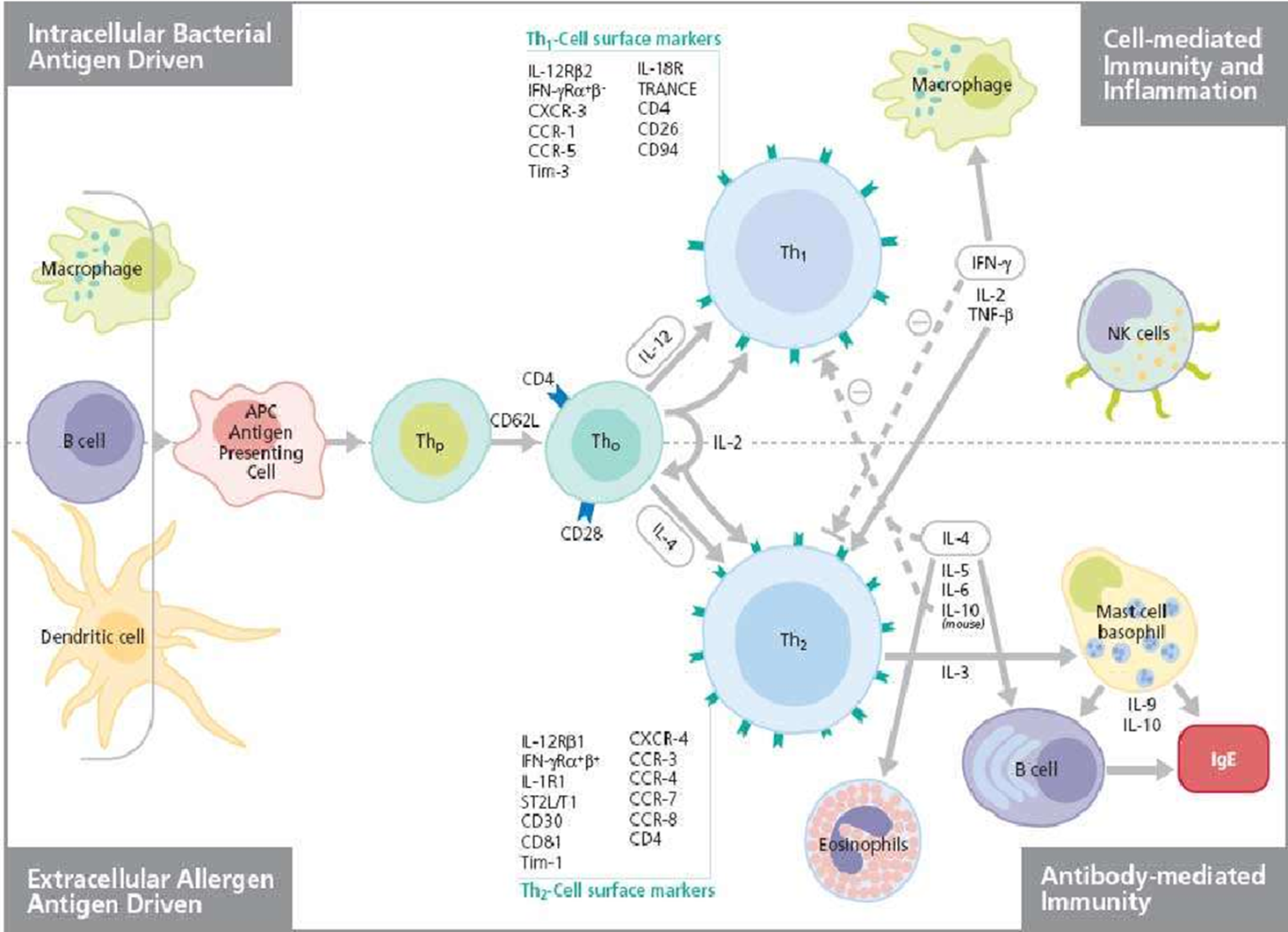 .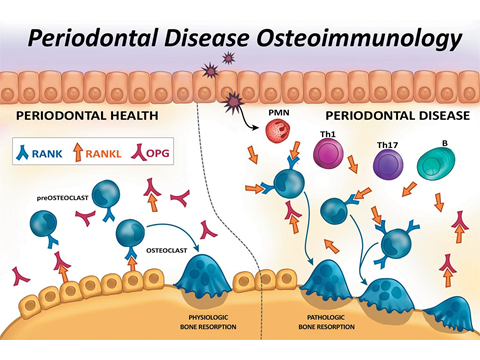 